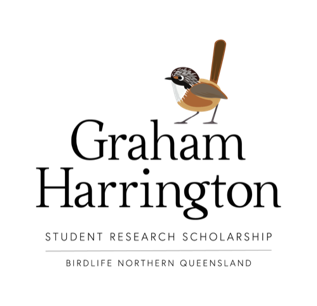 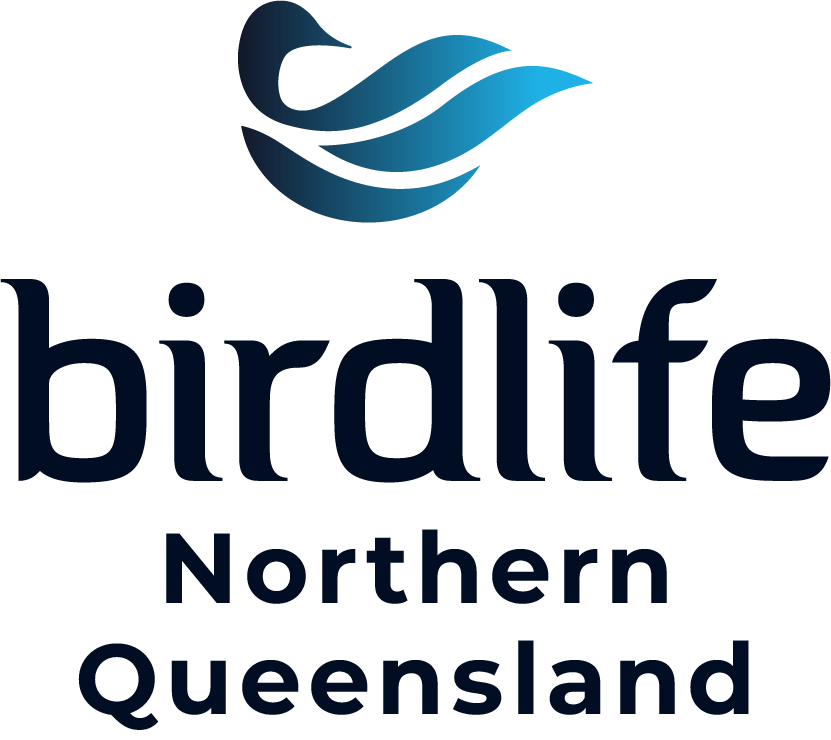 APPLICATIONAPPLICATIONS CLOSE 31 MAY 2023   •   APPLICANTS NOTIFIED JUNE 2023Application form including attachments to be emailed to BirdLife Northern Queensland: northernqld@birdlife.org.auApplicant detailsApplicant detailsApplicant nameApplicant address Daytime telephoneEmail addressInstitution nameInstitution addressDepartmentSupervisor’s nameSupervisor’s phone and emailSecondary supervisor’s nameSecondary supervisor’s phone and emailAbout your research project About your research project Project titleBrief description of project (max 200 words)Project aim (max 100 words)What are the anticipated conservation outcomes of your research? (max 200 words)Project methodology (max 100 words)What are the start and finish dates of your research project?If this is longer than a one year project, identify milestones and outcomes to be completed within this academic yearIf successful, how do you intend to spend the grant funds (excludes conferences)?How do you intend to communicate your research? e.g., papers, presentationsAdditional informationAdditional informationCurriculum vitae (short)Other documentation in support of your application e.g. papers already published (optional)NB Include Supervisor letter of support.AcceptanceAcceptanceI agree to these conditions:A final report submitted at the conclusion of my research.Acknowledgement of BirdLife Northern Queensland in all papers and presentations.Short (popular) article submitted to BirdLife Northern Queensland Newsletter.A public talk / presentation to BirdLife Northern Queensland (if feasible).I agree to these conditions:A final report submitted at the conclusion of my research.Acknowledgement of BirdLife Northern Queensland in all papers and presentations.Short (popular) article submitted to BirdLife Northern Queensland Newsletter.A public talk / presentation to BirdLife Northern Queensland (if feasible).Applicant’s signature 
and date